АДМИНИСТРАЦИЯЗАКРЫТОГО АДМИНИСТРАТИВНО-ТЕРРИТОРИАЛЬНОГО ОБРАЗОВАНИЯ СОЛНЕЧНЫЙПОСТАНОВЛЕНИЕОБ УСИЛЕНИИ МЕР БЕЗОПАСНОСТИ В ЗАТО СОЛНЕЧНЫЙ В ПЕРИОД ПРОВЕДЕНИЯ НОВОГОДНИХ И РОЖДЕСТВЕНСКИХ ПРАЗДНИЧНЫХ МЕРОПРИЯТИЙВ целях обеспечения пожарной безопасности, предупреждения и ликвидации возможных чрезвычайных ситуаций, повышения уровня безопасности объектов, задействованных в проведении новогодних и рождественских мероприятий на территории ЗАТО Солнечный в рамках исполнения поручений Заместителя Министра Российской Федерации по делам гражданской обороны, чрезвычайным ситуациям и ликвидации последствий стихийных бедствий – главного государственного инспектора Российской Федерации по пожарному надзору генерал-лейтенанта внутренней службы А.М. Супруновского от 03 ноября 2022 года № М-АМ-191, в целях обеспечения надлежащего ситуационного реагирования, предупреждения совершения террористических актов в период подготовки и проведения новогодних и рождественских праздничных мероприятий, решения совместного заседания комиссии по предупреждению и ликвидации чрезвычайных ситуаций и обеспечения пожарной безопасности ЗАТО Солнечный Тверской области и антитеррористической комиссии  ЗАТО Солнечный (Протокол № 8), администрация ЗАТО Солнечный,ПОСТАНОВЛЯЕТ:1. Провести в период с 12 декабря 2022 года по 31 декабря 2022 года профилактическую работу, направленную на предупреждение и ликвидацию возможного возникновения условий, способствующих причинению ущерба вследствие пожаров, формирование культуры безопасного и ответственного поведения граждан. 2. Рекомендовать руководителям предприятий, учреждений и организаций,  независимо от форм собственности, осуществляющих деятельность на территории ЗАТО Солнечный:2.1. в срок до 31.12.2022:2.1.1 провести мероприятия по проверке соблюдения требований пожарной безопасности в местах проведения массовых мероприятий. В ходе проверок особое внимание обратить на состояние путей эвакуации, подъездов к объектам и водоисточникам, наличие первичных средств пожаротушения и практическую подготовку администрации объектов и дежурных к действиям в чрезвычайных ситуациях;2.1.2. уточнить схемы оповещения и обмена информацией в чрезвычайных ситуациях;2.1.3. проверить готовность к работе и укомплектованность людьми, оборудованием, средствами индивидуальной защиты и расходными материалами аварийных бригад;3. Создать рабочую группу для организации контроля и оказания методической и профилактической помощи в проведении профилактической работы с категорией граждан отнесенных к группе риска в составе: руководитель - руководитель отдела образования, культуры, спорта и молодежной политики администрации ЗАТО Солнечный Щербакова А.Ю.; члены группы - директор МКОУ Средняя общеобразовательная школа ЗАТО Солнечный Евдокимова О.М.,  главный специалист-ответственный секретарь комиссии по делам несовершеннолетних и защите их прав администрации ЗАТО Солнечный Коновалова Е.Ю.4. Руководителю отдела образования, культуры, спорта и молодежной политики администрации ЗАТО Солнечный  Щербакова А.Ю., директору МКУ Дом культуры ЗАТО Солнечный Семячковой М.Е., заведующей МКДОУ Детский сад № 1 ЗАТО Солнечный Гуляевой О.А., директору МКОУ Средняя общеобразовательная школа ЗАТО Солнечный Евдокимовой О.М., директору МКУ ДО Детская школа искусств ЗАТО Солнечный Мокрушиной Н.А., директору МКОУ ДОД Детско-юношеская спортивная школа ЗАТО Солнечный Елисееву В.В., директору МКУ Библиотека ЗАТО Солнечный Шако А.Ю., директору МП ЖКХ ЗАТО Солнечный Булкину О.Ю.:4.1. обеспечить неукоснительное соблюдение требований правил пожарной безопасности и подготовить приказы об обеспечении пожарной безопасности на подведомственных объектах во время проведения праздничных мероприятий;4.2. приказом назначить лиц, ответственных за пожарную безопасность в местах проведения массовых мероприятий;4.3. провести инструктажи всего обслуживающего персонала по правилам пожарной безопасности и отработку планов эвакуации.5. Рабочей группе организовать контроль и оказать методическую и практическую помощь в проведении профилактической работы с категорией граждан отнесенных к группе риска.6. Комиссии по делам несовершеннолетних и защите их прав администрации ЗАТО Солнечный (Коновалова Е.Ю.) совместно с органами профилактики правонарушений, в срок до 31.12.2022 года, разработать график обхода мест проживания неблагополучных семей и лиц, находящихся на патронажном учете.7. Начальнику Солнечного ПП МО МВД России по ЗАТО, ОВ и РО Тверской области (Зубарев Б.Ю.) спланировать профилактические мероприятия по проверке места хранения, реализации и использования пиротехнической продукции.8. Определить плоскостное сооружение МКОУ ДО ДЮСШ ЗАТО Солнечный как площадку для разового использования запуска пиротехнических изделий.9. В целях обеспечения антитеррористической защищенности мест с массовым пребыванием людей в период подготовки и проведения новогодних и рождественских праздников (с 30 декабря 2022 г. по 8 января 2023 г.) руководителям объектов, задействованных в мероприятиях:9.1. Проверить функционирование установленных систем видеонаблюдения в местах проведения праздничных мероприятий, с массовым пребыванием людей, а также обеспечение архивирования и хранения данных, готовность операторов этих систем к своевременному реагированию в экстренных ситуациях.9.2. Запланированные праздничные мероприятия в обязательном порядке заблаговременно согласовать с территориальными подразделениями органов внутренних дел. Назначить ответственных должностных лиц за проведение данных мероприятий.9.3. Провести инструктажи с организаторами проведения праздничных мероприятий по порядку действий в случае возникновения угрозы или совершения террористических актов, оказать им необходимую помощь в вопросах организации защищенности зданий, сооружений и прилегающей территории от угроз террористического характера, и иных чрезвычайных ситуаций, уточнить порядок информирования.9.4. Исключить несогласованное с пресс-службами УФСБ, УМВД, ГУ МЧС России по Тверской области, распространение в СМИ и сети «Интернет» информационных материалов о событиях с признаками террористической направленности и иных ситуациях чрезвычайного характера.10.   Настоящее Постановление вступает в силу с даты принятия.11. Контроль за исполнением настоящего постановления оставляю за собой. Глава ЗАТО Солнечный		                                                                           В.А. Петров12.12.2022ЗАТО Солнечный№  208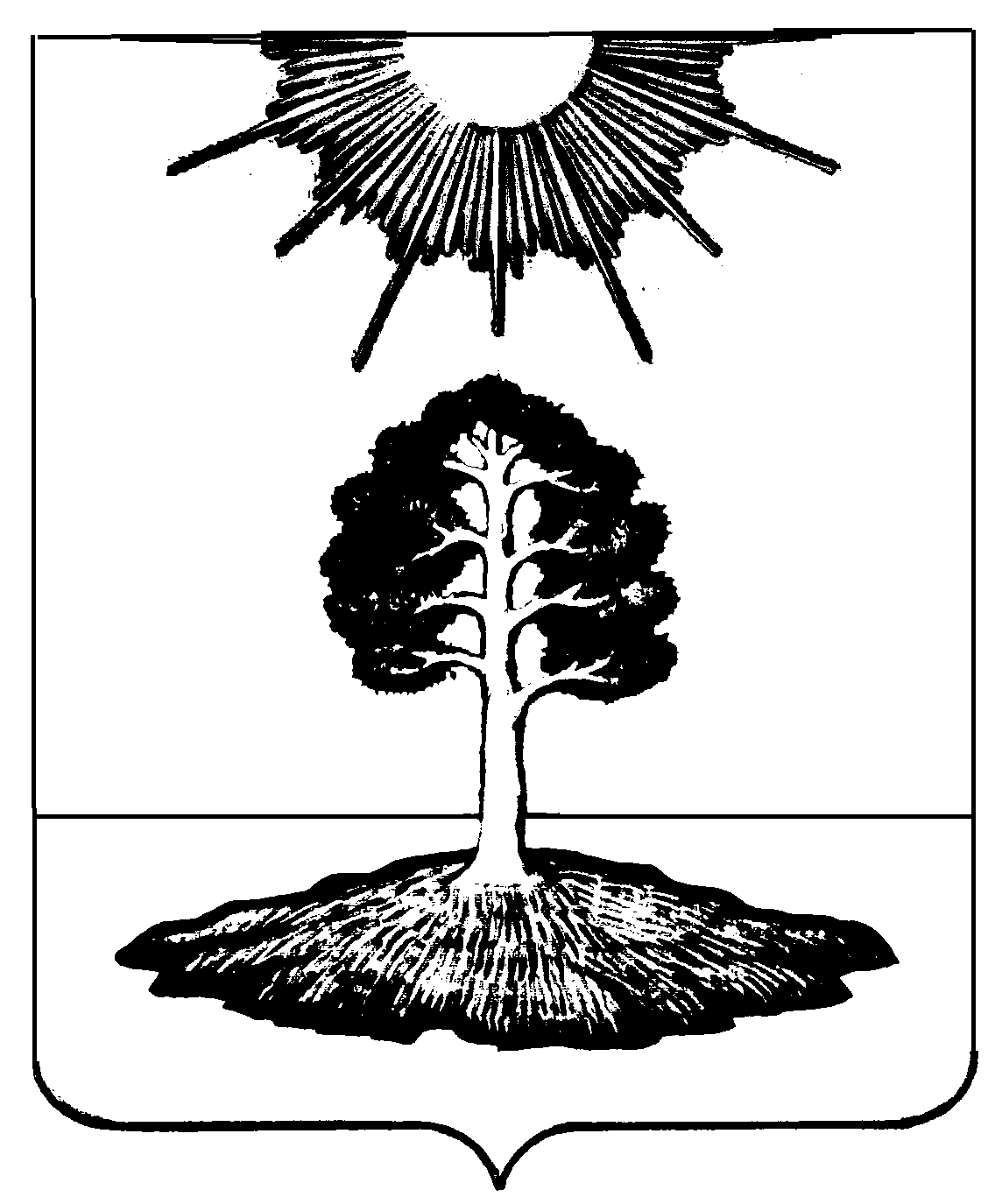 